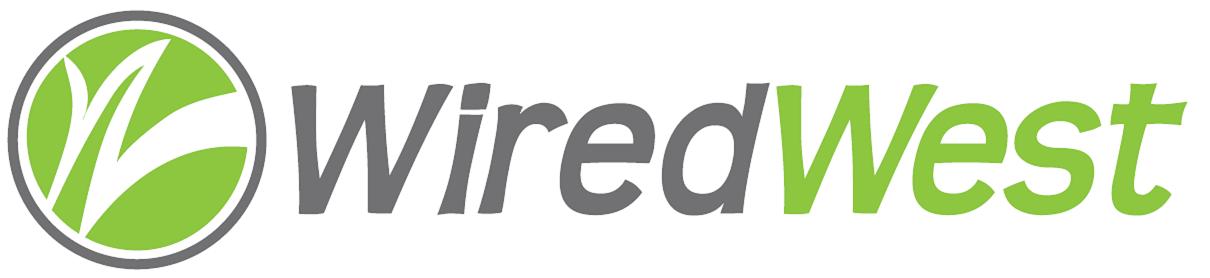 WiredWest Executive Committee Meeting AgendaDate / time: Wednesday, February 20, 2013 2:00 PMLocation / address: Hampshire Council of Governments, 99 Main Street, Northampton, MA1. Q&A with Richard Rosmarin2. Approval of minutes of 2/06/2013 and 2/13/20133. WiredWest ISP4. Financial advisor contacts5. Progress reports:a. RUS loan applicationb. Support Card campaignc. Legislative work6. Review ongoing work, including meetings, conference calls
7. Other business which could not be reasonably foreseen within 48 hours of meeting